ANALISIS KUALITAS PELAYANAN PASANG BARU LISTRIK PRABAYAR TERHADAP KEPUASAN PELANGGAN PADA PT. PLN (PERSERO) RAYON BITUNGSKRIPSIDisusun Guna Memenuhi Salah Satu Syarat Untuk Memperoleh Gelar Sarjana SainsTerapan (SST) Pada Program Studi ManajemenBisnisOlehANGELUS P. PAAT NIM. 14 053 013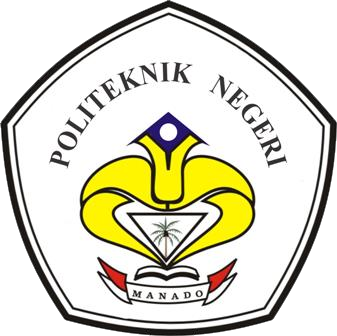 POLITEKNIK NEGERI MANADO JURUSAN ADMINISTRASI BISNIS PROGRAM STUDI MANAJEMEN BISNIS2018DAFTAR ISIHALAMAN JUDUL ............................................................................................       i ABSTRAK ............................................................................................................     ii MOTTO ................................................................................................................     iv LEMBAR PERSETUJUAN PEMBIMBING ...................................................      v LEMBAR PERSETUJUAN DAN PENGESAHAN..........................................     vi LEMBAR KEASLIAN SKRIPSI .......................................................................   vii BIOGRAFI ...........................................................................................................  viii KATA PENGANTAR..........................................................................................     ix DAFTAR ISI.........................................................................................................   xii DAFTAR TABEL ................................................................................................    xv DAFTAR GAMBAR............................................................................................   xvi DAFTAR LAMPIRAN ........................................................................................ xviiBAB 1 PENDAHULUAN .....................................................................................      11.1  Latar Belakang.....................................................................      11.2  Identifikasi Masalah ............................................................      51.3  Perumusan Masalah .............................................................      51.4  Pembatasan Masalah ...........................................................      51.5  Tujuan dan Manfaat.............................................................      61.5.1 Tujuan ........................................................................      61.5.2 Manfaat ......................................................................      62.2.2 Gap antara Persepsi Manajemen dan SpesifikasiKualitas jasa ...............................................................    132.2.3 Gap antara Spesifikasi Kualitas Jasa dan PenyampaianLayanan ......................................................................    142.2.4 Gap  antara Penyampaian Jasa dan KomunikasiEksternal.....................................................................   152.2.5 Gap antara Persepsi terhadap Layanan yangDiterima dan Layanan yang Diharapkan ..................  152.3  Hasil Penelitian Terdahulu ..................................................  162.4  Alur Pikir .............................................................................  19BAB III    METODOLOGI PENELITIAN...........................................................  204.5.4 Hasil Analisis Kesenjangan (Gap) Kualitas JasaPT. PLN (Persero) Rayon Bitung ......................................  604.5.5 Hasil Analisis Kepentingan Kinerja ....................................  674.5.6 Hasil Evaluasi Lima Variabel Pelayanan PadaPT. PLN (Persero) Rayon Bitung ......................................  704.6  Pembahasan .................................................................................  734.6.1 Analisis Kesenjangan Persepsi Pelanggan DanKepuasan Pelanggan PT. PLN (Persero) Rayon Bitung ....  734.6.2 Analisis Pengaruh Kualitas Pelayanan terhadapKepuasan Pelanggan  PT. PLN (Persero) Rayon Bitung ...  795.3  Implementasi ................................................................................  82BAB V     KESIMPULAN DAN SARAN............................................................  876.1  Kesimpulan ..................................................................................  876.2  Saran.............................................................................................  88DAFTAR PUSTAKA ...........................................................................................  89BAB IPENDAHULUAN1.1      Latar BelakangDi era globalisasi ini banyak perusahaan-perusahaan yang bergerak dibidang jasa yang di tuntut untuk mampu bersaing dengan perusahaan lainnya dalam hal memberikan pelayanan yang terbaik untuk pelanggannya. Karena kemajuan teknologi serta informasi yang begitu cepat hal ini menuntut perusahaan jasa untuk memiliki caranya sendiri dalam mempertahankan pelanggan. Perusahaan jasa harus mengutamakan kualitas karena mereka tidak hanya menawarkan produk saja namun menawarkan jasa, karena dimana kualitas adalah salah satu faktor yang menentukan pemilihan produk dan jasa bagi konsumen, dengan demikian perusahaan yang berkualitas adalah perusahaan yang mampu bersaing dan menguasai pasar. Perusahaan-perusahaan juga dituntut untuk meningkatkan suatu pelayanan secara professional sesuai dengan bidangnya masing-masing. Hal ini berarah kepada Perusahaan Listrik Negera (PLN) yang juga dituntut untuk meningkatkan kualitas pelayanan yang baik dalam proses penyaluran tenaga listrik untuk memenuhi kepentingan umum masyarakat yang kebutuhannya selalu meningkat.PT. PLN (persero) Rayon Bitung merupakan perusahaan jasa yang menjual listrik kepada pelanggan yang  melayani  kepentingan  umum bergerak  di  bidang pelayanan pasang  baru, migrasi, multiguna, perubahan  daya, pelayanan  keluhan pelanggan  mengenai  pembacaan  meter,  dan lain sebagainya.Layanan Listrik Prabayar (LPB) merupakan bentuk pelayanan PLN dalam menjual energi listrik dengan cara pelanggan membayar dimuka. Program yang telah dijalankan PT. PLN (Persero) Rayon Bitung adalah Listrik menyala 24 jam di Pulau Lembeh, yang sebelumnya di lokasi tersebut merupakan lokasi yang belum bisa dijangkau penuh oleh jaringan listrik secara menyeluruh. Hal ini menjadi satu acuan yang sangat penting bagi PT. PLN (Persero) Rayon Bitung dalam meningkatkan kualitas pelayanan yang baik dan efektif untuk  memperoleh tujuan utama perusahaan yaitu memperoleh pelanggan yang puas akan pelayanan PT. PLN (Persero) Rayon Bitung.Kepuasan pelanggan merupakan hasil yang telah diperoleh dengan cepat, tepat dan sesuai dengan harapan yang diinginkan. Kepuasan merupakan tingkat perasaan seseorang setelah membandingkan kinerja atau hasil yang telah dirasakan dibandingkan dengan harapannya hal ini sependapat dengan Engel, et al:1990 dalam Nasution (2004:104), yang mengatakan kepuasan pelanggan merupakan evaluasi pembeli, dimana alternative yang dipilih sekurang-kurangnya memberikan hasil (outcome) yang sama atau melampaui harapan pelanggan.   Hal ini sangat berpengaruh bagi perusahaan untuk mengetahui harapan pelanggan yang sebenarnya dan memperbaiki kualitas pelayannya.Kualitas pelayanan merupakan penilaian menyeluruh atas keunggulan suatu pelayanan. kualitas pelayanan digambarkan sebagai suatu pernyataan tentang sikap, hubungan yang dihasilkan dari perbandingan antara harapan dengan kinerja. Harapan pelanggan dibentuk dan didasarkan oleh beberapa faktor, antara lain pengalaman masa lalu, pendapat teman, informasi dan janji perusahaan. Perusahandapat meningkatkan kepuasan pelanggan memaksimumkan pengalaman pelanggan yang menyenangkan dan meminimumkan pengalaman pelanggan  yang kurang menyenangkan. Kualitas pelayanan yang baik di dalam suatu perusahaan, akan menciptakan kepuasan bagi para konsumennya dan setelah konsumen merasa puas dengan produk atau jasa yang diterimanya, konsumen akan membandingkan pelayanan yang diberikan. Apabila konsumen merasa benar-benar puas, mereka akan membeli ulang serta memberi rekomendasi kepada orang lain untuk membeli di tempat yang sama. Suatu perusahaan dapat memberikan kepuasan kepada pelanggan jika perusahaan tersebut dapat memberikan suatu produk, proses dan tugas, serta lingkungan yang memenuhi harapan pelanggan, hal ini sependapat dengan Garvin dan Davis: (1994), dalam Nasution (2003:40), yang mengatakan bahwa jasa atau pelayanan yang diterima melampaui harapan pelanggan, maka kualitas jasa yang dipersepsikan sebagai kualitas menjadi sangat ideal. Namun jika sebaliknya jika jasa atau kualitas pelayanan yang diterima rendah dari pada yang diharapakan, maka kualitas jasa yang dipersepsikan tentunya akan buruk.Salah satu faktor yang dapat mempengaruhi pelayanan dalam hubungannya dengan kepuasan pelanggan yaitu dalam memberikan   pelayanan sebagai usaha untuk mencapai kepuasan   dan loyalitas pelanggan, pihak perusahaan dapat berpedoman pada variabel pelayanan yang diuraikan oleh Berry dan Parasuraman dalam Nasution (2004:56), yaitu: bukti fisik (tangibles), kehandalan (reliability), daya tanggap (responsiveness) jaminan (assurance) empati (empathy). Jadi dapat di simpulkan bahwa untuk mencapai tingkat pelayanan maka pihak perusahaan yang   merupakan   produsen   jasa   harus  mampu   melayani   pelanggan   secaramemuaskan dengan memperhatikan bukti fisik (tangibles), kehandalan (reliability), daya tanggap (responsiveness) jaminan (assurance) empati (empathy).PT.  PLN  (Persero) Rayon  Bitung belum  sepenuhnya  mampu  mencapai unsur-unsur di atas, dari pengamatan penulis perusahaan masih belum maksimal dalam hal pelayanan, karena sesuai dengan hasil yang telah di amati penulis PT. PLN (Persero) Rayon Bitung tidak melakukan pelayanan dengan tepat waktu sesuai dengan yang telah di janjikan sehingga dipandang tidak ada kesungguhan dalam menangani masalah keterlambatan yang terjadi. Kemudian PT. PLN (Persero) Rayon Bitung juga masih kurang merespon dengan cepat untuk mengatasi keluhan pelanggan dan tidak memberikan informasi yang pasti sehingga membuat pelanggan lama menunggu dan membuat pelanggan resah dan mengcomplain langsung diperusahaan. Untuk itu sangat penting agar kualitas pelayanan yang diberikan oleh PT. PLN (Persero) Rayon Bitung diperhatikan sebaik-baiknya agar kepuasan pelanggan dapat terukur dan memenuhi harapan dari perusahaan yaitu untuk memberikan kepuasan kepada pelanggan.Dengan masalah yang terjadi penulis tertarik untuk mengambil judul : “Analisis   Kualitas Pelayanan Pasang   Baru   Listrik   Prabayar Terhadap Kepuasan Pelanggan Pada PT. PLN (Persero) Rayon Bitung.1.2      Identifikasi MasalahAdapun identifikasi masalah berdasarkan hasil observasi      di     lapangan peneliti menemukan fakta-fakta empiris sebagai berikut :1.	Tidak melayani pelanggan sesuai janji sehingga kualitas pelayanan yang dirasakan tidak sesuai dengan yang diharapkan2.	Kurangnya  respons  terhadap  kebutuhan  pelanggan  dalam  memberikan informasi terhadap pelayanan pasang baru listrik prabayar3.      Banyaknya keluhan atau complain dari pelanggan1.3      Perumusan Masalah1.   Seberapa  besar  persepsi  pelanggan  terhadap  pelayanan  PT.  PLN Persero) rayon Bitung ?2.   Apakah ada kesenjangan (GAP) antara kepuasan pelanggan terhadap kualitas pelayanan pasang baru listrik prabayar pada PT. PLN (Persero) Rayon Bitung ?3.   Bagaimana cara menganalisis dimensi kualitas pelayanan pasang baru listrik prabayar dalam meningkatkan kepuasan pelanggan pada PT. PLN (Persero) Rayon Bitung ?1.4       Pembatasan MasalahDengan pertimbangan keterbatasan kemampuan, penelitian ini dibatasi hanya pada jasa pelayanan pendaftaran pemasangan listrik prabayar tahun 2017 dan hanya pada 2 wilayah desa di Kepulauan Lembeh dalam melakukan pasang baru listrik prabayar pada PT. PLN (Persero) Rayon Bitung.1.5       Tujuan dan Manfaat Penelitian1.5.1    Tujuan Penelitiana.  Untuk   mengetahui   seberapa   besar   persepsi   pelanggan   terhadap pelayanan PT. PLN (Persero) Rayon Bitungb. Untuk mengetahui kesenjangan (GAP) antara pelayanan pasang baru listrik prabayar terhadap kepuasan pelanggan pada PT. PLN (Persero) Rayon Bitungc. Untuk mengetahui bagaimana cara menganalisis dimensi kualitas pelayanan pasang baru listrik prabayar dalam meningkatkan kepuasan pelanggan pada PT. PLN (Persero) Rayon Bitung1.5.2    Manfaat Penelitiana.  Bagi Perusahaan, sebagai bahan masukkan dalam meningkatkan kualitas perusahaan, khususnya dalam hal pemberian pelayanan pada pelanggan di PT. PLN (persero) Rayon Bitung.b. Bagi  penulis,  untuk  menambah  pengetahuan  serta  wawasan  tentang masalah yang terjadi secara nyata di dalam perusahaan khususnya masalah yang berhubungan dengan kualitas pelayanan yang berpengaruh pada kepuasan pelanggan.c.  Bagi Kampus Politeknik Negeri Manado, sebagai referensi bagi peneliti lainnya dalam melakukan penelitian yang sama di masa yang akan datangBAB II KERANGKA PEMIKIRAN TEORITIS ..................................................72.1  Landasan Teori..............................................................................72.1.1 Pengertian Jasa ..........................................................72.1.2 Pengertian Kualitas Pelayanan atau Jasa ...................82.1.3 Dimensi dan Indikator Kualitas Pelayanan ...............82.1.4 Pengertian Kepuasan Pelanggan.................................92.1.5 Faktor-faktor kepuasan pelanggan .............................102.1.6 Mengukur Kepuasan Pelanggan ................................112.1.7 Hubungan Antar Konsep ...........................................122.2  Kerangka Teoritik ........................................................................2.2.1 Gap antara Harapan Pelanggan dan Persepsi13Manajemen .................................................................133.1Tempat dan Waktu Penelitian ......................................................203.2Metode Penelitian dan Jenis Penelitian ........................................203.3Jenis Data dan Metode Pengumpulan Data ..................................203.3.1 Jenis Data ............................................................................203.3.2 Metode Pengumpulan Data .................................................213.4Populasi dan Sampel ....................................................................223.4.1 Populasi ...............................................................................223.4.2 Sampel ................................................................................223.5Definisi Operasional Variabel Dan Skala Pengukuran ................243.5.1 Definisi Operasional Variabel .............................................243.5.2 Skala Pengukuran ................................................................263.6Analisa Data .................................................................................273.6.1 Analisis Tingkat Kesesuaian ...............................................273.6.2 Analisis Diagram Kartesius.................................................283.6.3 Analisis SERVQUAL ...........................................................31BAB IVHASIL DAN PEMBAHASAN............................................................324.1  Sejarah PT. PLN (Persero) Rayon Bitung ...................................324.2  Visi Dan Misi PT. PLN (Persero) Rayon Bitung ........................394.3 Peran Dan Tujuan PT. PLN (Persero) Rayon Bitung ....................394.4 Sumber Daya Manusia ..................................................................404.4.1 Lokasi Perusahaan ..............................................................404.4.2 Logo Perusahaan ................................................................404.4.3 Produk Dan Layanan ..........................................................424.4.4 Pasang Baru Listrik Prabayar .............................................434.4.5 Struktur Organisasi PT. PLN (Persero) Rayon Bitung .......474.5  Hasil Analisis ..............................................................................504.5.1 Perhitungan Nilai Rata-Rata Persepsi dan EkspetasiPelanggan ..........................................................................504.5.2 Perhitungan Nilai SERVQUAL ............................................554.5.3 Kajian Tingkat Kesesuaian Antara EkspetasiDan Persepsi Dalam Menentukan Presentase BesarKecilnya Persepsi Pelanggan Terhadap Pelayanan JasaPT. PLN (Persero) Rayon Bitung ......................................57